         ALL ABOUT WINE 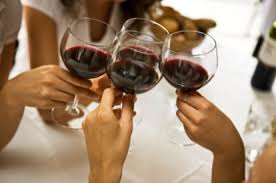  Learn to tell Sauvignon Blanc from Chardonnay, spot the fruit flavours in red wine or match wine with food. Lynne Coyle, Wine Buyer for O’Briens Wines, will take you through twenty wines over five weeks sharing the secrets of wine tasting in a relaxed sociable setting. -   Wine Tasting Techniques Explored   20th Feb 7.30 – 9pm-   White Grape Varieties Tasting 27th Feb 7.30 – 9pm-   Red Grape Varieties Tasting 13th March 7.30- 9pm-   Test Your Taste Buds Blind Tasting 20th March 7.30 – 9pm-   Food & Wine Pairing 27th March 7.30 – 9pm                    €60  All Proceeds To Trec Ireland    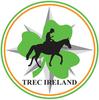     To Book Please Call / Text Lynne :  086 6000 542  ( 15 places available )     Venue :- Donadea ( Near Clane & Maynooth ) 